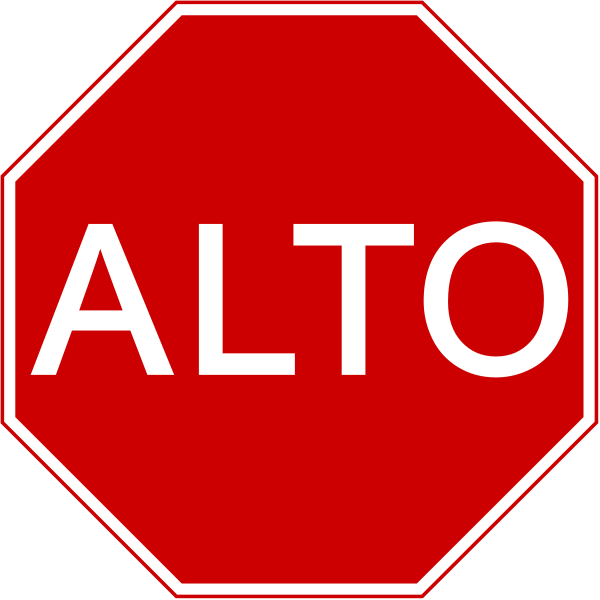 POR FAVOR  NO  ENTRE A NUESTRA ESCUELA.TODAS las escuelas del Condado de Pasco están CERRADAS al personal no esencial hasta nuevo aviso. SI TIENE UNA PREGUNTA RELACIONADA A TECNOLOGIA, FAVOR DE LLAMAR:Sra. Jackson al 813-714-7159Sra. Condoleon al 727-753-9567PARA INFORMACION SOBRE LOS SITIOS PARA RECIBIR ALIMENTOS, FAVOR DE VISITAR LA PAGINA DE INTERNET  www.pascoschools.org Síganos también en Facebook y Twitter @ RusheMiddleTODAS las solicitudes de visita deben ser revisadas previamente por la administración de la escuela y los solamente los visitantes previamente seleccionados podrán ingresar a las citas programadas.   PARA HACER UNA CITA PARA VISITAR LA OFICINA DE LA ESCUELA LLAME AL: 813-346-1200Únase a nosotros practicando el distanciamiento social para detener la propagación. ¡Mantenerse sano! Esperamos poder comunicarnos con todos los estudiantes después del 31 de marzo a través del aprendizaje digital.